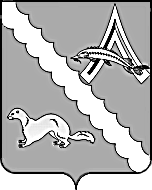 АДМИНИСТРАЦИЯ АЛЕКСАНДРОВСКОГО РАЙОНАТОМСКОЙ ОБЛАСТИПОСТАНОВЛЕНИЕ09.03.2016                                                                                                                             № 240с. АлександровскоеО внесении изменений в постановление Главы Александровского района от 29.05.2009 № 382«Об утверждении Правил проведения антикоррупционной экспертизы муниципальных правовых актов и их проектов»В целях приведения в соответствие с действующим законодательством,ПОСТАНОВЛЯЮ:	Внести в постановление Главы Александровского района от 29.05.2009 № 382 "Об утверждении Правил проведения антикоррупционной экспертизы муниципальных правовых актов и их проектов" следующие изменения:1. Наименование постановления изложить в новой редакции:"Об утверждении Правил проведения антикоррупционной экспертизы муниципальных правовых актов и их проектов и Порядка уведомления работодателя о фактах обращения в целях склонения муниципального служащего к совершению коррупционных правонарушений ";2. в преамбуле постановления:1) слова "пунктом 2.1 части 1 статьи 41 Устава Александровского района" заменить словами "Уставом Александровского района";2) после слов «Федерального закона от 25.12.2008 № 273-ФЗ «О противодействии коррупции» дополнить словами «Федерального закона от 17.07.2009 N 172-ФЗ "Об антикоррупционной экспертизе нормативных правовых актов и проектов нормативных правовых актов"»3. Наименование Правил проведения антикоррупционной экспертизы муниципальных правовых актов изложить в новой редакции:«Правила проведения антикоррупционной экспертизы муниципальных правовых актов и их проектов»4. Правила проведения антикоррупционной экспертизы муниципальных правовых актов:1) в п 7 слова «2) главный специалист-юрист по взаимодействию с представительным органом» исключить.2) подп. «а» подп. 4 п. 8 изложить в новой редакции: «в сфере закупок товаров, работ, услуг для обеспечения муниципальных нужд Александровского района»3) п. 14 изложить в новой редакции:«Антикоррупционная экспертиза проводится в соответствии с Методикой проведения антикоррупционной экспертизы нормативных правовых актов и проектов нормативных правовых актов, утвержденной Постановлением Правительства РФ от 26.02.2010 N 96 "Об антикоррупционной экспертизе нормативных правовых актов и проектов нормативных правовых актов" (далее - Методика).»5. Постановление вступает в силу со дня его официального опубликования (обнародования).Глава Александровского района                                                                            И.С. Крылов Т.П. Мурина2-60-35Юрист – 1 экз.